PHC 67/2020TENDER AWARDED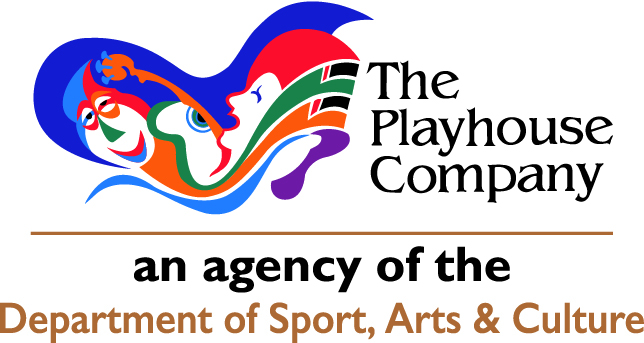 The KwaZulu-Natal Performing Arts CompanyDeclared in terms of section 3(1) of the Cultural Institutions Act, 1998(Act No 119 of 1998) on 01 April 2003PO Box 5353, DURBAN, 4000, 29 Acutt Street, DURBAN, 4001, KwaZulu-Natal, South AfricaTel: (031) 3699555, Fax: (031) 306 2166, Production Services Mayville, Tel (031) 208 4171 Fax: (031) 208 4162http://www.playhousecompany.comBID FOR: CLEANING SERVICES AT THE PLAYHOUSE COMPANY PREMISES FOR A PERIOD OF 3 YEARS.Tender Start Date	: 27 November 2020Tender Close Date	: 04 December 2020Tender Award Date	: 26 February 2021Document received from the following bidders:1. 	Feedem2.	Fidelity Cleaning Services3.	Great Purpose Enterprise4.	Hygeia Total Hygiene Solutions5.	Ikhayelihle Cleaning6.	Imvula Quality Protection7.	International Facilities Services8.	Kusile Facilities Management9.	Livclean10.	Maphuphu Trading11.	Marshall Cleaning12.	Meando Holdings13.	M-Jnr and Olwethu Consulting14.	National and Global Provider15.	NKL Medical Services16.	Ntumbesa Holdings17.	Quatro Cleaning18.	Red Alert19.	S.B Generation20.	Servest21.	Shanti Africa Security & Hygiene22.	Sibongelani Cleaning & Construction23.	Sonqoba Consultants 24.	Syayithanda SA Pty Ltd25.	Tsebo Solutions26.	Vumanawe General TradingTender Awarded to:Livclean (Pty) Ltd